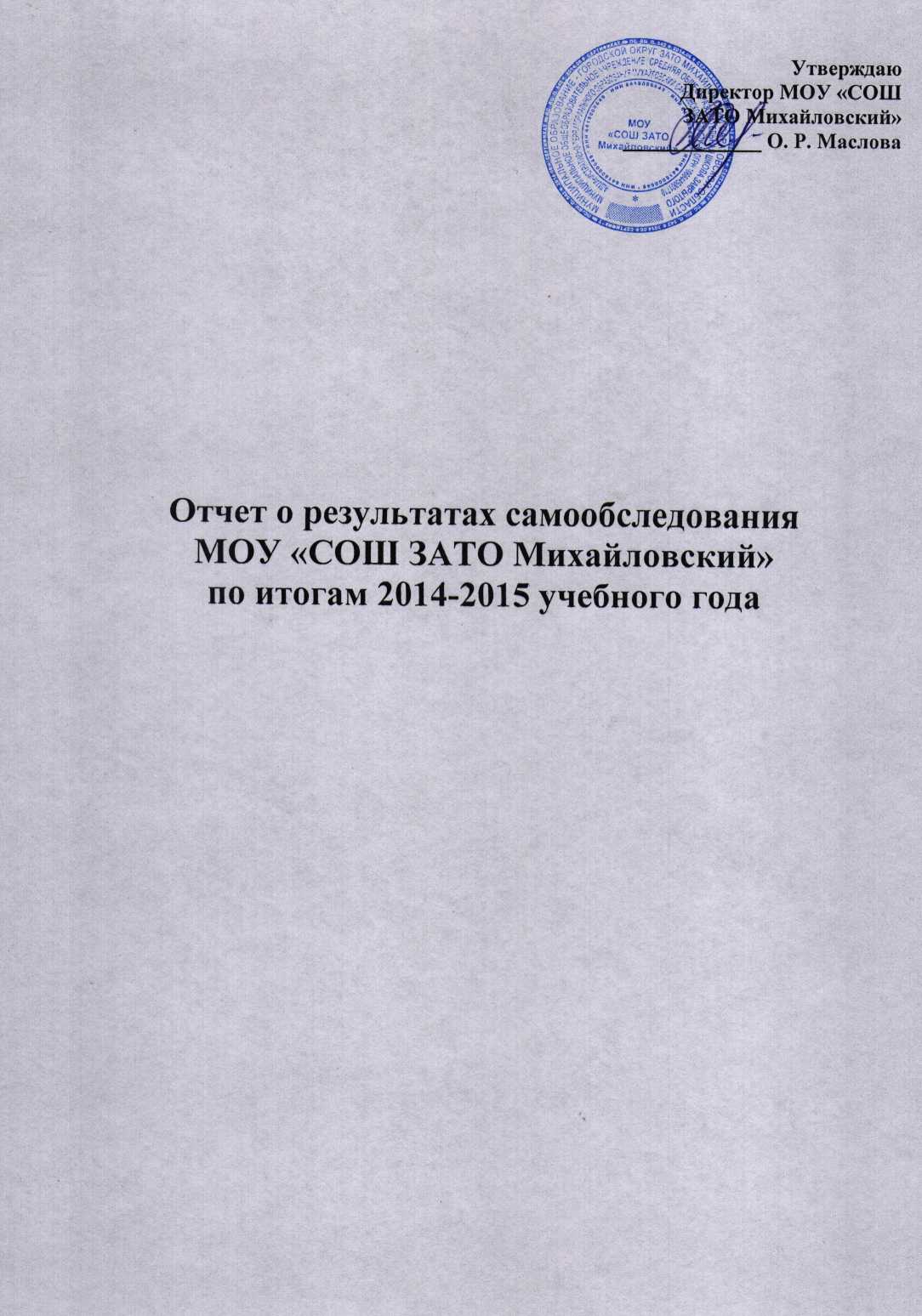 Отчет о результатах самообследования составлен в соответствии с Порядком проведения самообследования образовательной организации, утвержденного Приказом Минобрнауки России от 14.06.2013 г. № 462. В процессе самообследования проводилась оценка образовательной деятельности, системы управления организации, содержания и качества подготовки учащихся, организации учебного процесса, востребованности выпускников, качества кадрового, учебно-методического, библиотечно- информационного обеспечения, материально-технической базы, функционирования внутренней системы оценки качества образования, а также анализ показателей деятельности организации, подлежащей самообследованию. Отчет содержит аналитическую часть и результаты анализа показателей деятельности образовательной организации. Аналитическая часть. Общие сведения об образовательном учреждении 1.Полное наименование учреждения: Муниципальное общеобразовательное учреждение «Средняя общеобразовательная школа закрытого административно-территориального образования Михайловский Саратовской области». 2.Год основания: 2006. 3.Учредитель: функции и полномочия учредителя осуществляются администрацией ЗАТО Михайловский Саратовской области. 4. Выписка из  Единого государственный реестра юридических лиц 1501А\2014от 23.12.2014 г., выданное межрайонной инспекцией ФНС № 6 по Саратовской области 5. ИНН 6418000649 6. Реквизиты документа, подтверждающего наличие лицензии: регистрационный № 571, серия РО, № 021291, дата выдачи 09 августа 2011 года, выдан Министерством образования Саратовской области, срок действия бессрочно. 7. Реквизиты свидетельства о государственной аккредитации: регистрационный № 454, серия 64А01, № 0000206, дата выдачи 18 июня 2013 года, выдано Министерством образования Саратовской области. 8. Почтовый адрес: 413540, Саратовская область, пос. Михайловский, ул. 60 лет Победы, дом 1.9. Место нахождения: Саратовская область, пос. Михайловский, ул. 60 лет Победы, дом 1, дом 2, дом 310. Перечень филиалов или других подразделений филиалов: нет 11. Телефон: (845477) 2 – 18 - 86.       Адрес электронной почты: mihailowskij@yandex.ru                  Адрес сайта ОО в сети Интернет: http://mihailovskiy.ucoz.ruСведения о реализуемых образовательных программах Организация образовательного процесса.В школе по итогам 2014-2015 учебного года обучалось 262 ученика. В сравнении с прошлым учебным годом произошло уменьшение контингента учащихся на 5%. По уровням образования: начальная школа – 5 классов – 111 учащихся; основная школа – 5 классов – 116 учащихся; средняя школа – 2 класса – 35 учащихся. Содержание и качество подготовки учащихся, организации учебного процесса, учебно-методического обеспечения. Организация образовательного процесса в ОО строится на основе Основных образовательных программ по уровням образования (начальное, основное и среднее общее) в соответствии с действующими федеральными государственными образовательными стандартами. Организационной основой реализации программ выступают учебные планы школы по уровням образования и планы внеурочной деятельности и воспитательной работы школы. Учебный план определяет перечень, последовательность и распределение по периодам обучения учебных предметов, курсов, дисциплин (модулей), практики и иных видов учебной деятельности и формы промежуточной аттестации. Учебный план разрабатывается школой самостоятельно в соответствии с действующими нормативно-правовыми актами федерального и регионального уровней, регламентируется расписанием занятий, календарным учебным графиком. План внеурочной деятельности определяет состав и структуру направлений, формы организации, объем внеурочной деятельности для учащихся с учетом интересов обучающихся и возможности школы. План воспитательной работы определяет перечень мероприятий и проектов воспитательной направленности, направленных на развитие гражданского и социального самоопределения школьников. В 2014-15 учебном году школой продолжается реализация ФГОС НОО в 1-4 классах и продолжается введение ФГОС ООО на уровне основного общего образования в 5-7 классах. Учебные планы 1-7 классов разработаны в соответствии с требованиями новых ФГОС. Учебный план 8-11 классов разработан на основе Федерального базисного учебного плана для общеобразовательных учреждений Российской Федерации, утвержденного приказом МО и Н РФ № 1312 от 09.03.2004 «Об утверждении федерального базисного учебного плана и примерных учебных планов для общеобразовательных учреждений Российской Федерации, реализующих программы общего образования. Вариативность образовательных программ общего образования обеспечивается наличием в учебном плане школы регионального компонента и компонента образовательной организации. В  средней школе   региональный компонент используется для изучения экологии, информатики ИКТ, ОБЖ, пропедевтического изучения химии и физики. Часы компонента образовательного учреждения используются     на организацию предпрофильной подготовки учащихся 9 классов; на профильные элективные курсы в 10, 11 классах. Школа осуществляет образовательный процесс в режиме пятидневной рабочей недели для учащихся 1-4 классов с двумя выходными днями, шестидневной рабочей недели для учащихся 5-1 классов с одним выходным днем. Занятия проводятся в одну смены, начинаются в 8.30 часов, заканчиваются в 17 часов 00 минут. Продолжительность урока не более 45 минут. Продолжительность перемен составляет не менее 10 минут (с двумя обязательными 20 минутными переменами). Фактически существующая недельная нагрузка на учащегося (количество учебных часов в неделю) не превышает максимально допустимую недельную нагрузку в соответствии с санитарно-эпидемиологическими нормами и правилами. Учебные планы школы, ориентированы на обеспечение роста вариативности образования, раскрытие и учет склонностей и интересов учащихся, получение каждым ребенком востребованного им образования (не ниже требований федерального государственного образовательного стандарта). На уровне основного общего образования основной задачей является достижение выпускниками уровня функциональной грамотности, необходимой в современном обществе, формирование предметных и надпредметных компетенций. Организация предпрофильной подготовки обучающихся, индивидуализация обучения, способствующие осознанному и ответственному выбору дальнейшего жизненного и профессионального пути. На уровне среднего общего образования решаются задачи личностного и профессионального самоопределения посредством реализации 2 вариантов учебного плана: для групп оборонно-спортивного и групп универсального обучения. Ежегодно с учетом выбора учащихся и родителей формируется набор элективных курсов и курсов по выбору, ориентированных на поддержку образовательных запросов учащихся с учетом возможностей школы. Содержание образования по предметам регламентируется рабочими программами учебных предметов, разрабатываемыми школой самостоятельно в соответствии с действующими ФГОС и локальным актом школы, на основе примерных и авторских программ. Ученики обеспечены в полном объеме учебниками согласно реализуемым в школе УМК и Приказа Министерства образования и науки Российской Федерации (Минобрнауки России) от 19 декабря 2012 г. N 1067 г. Москва "Об утверждении федеральных перечней учебников, рекомендованных (допущенных) к использованию в образовательном процессе в образовательных учреждениях, реализующих образовательные программы общего образования и имеющих государственную аккредитацию, на 2014-15 учебный год" В течение года обеспечивался контроль и коррекция выполнения рабочих программ учебных предметов. В целом объем реализации образовательных программ на уровне начального общего образования составил 100%, на уровне основного и среднего общего образования - от 93 до 100 %. Основными причинами нереализации программ в полном объеме явились: отмена занятий по причине низких температур, карантина в феврале, марте и обучение на курсах повышения квалификации. В целях реализации в полном объеме содержания программ обеспечивалась их своевременная корректировка посредством интеграции дидактических единиц, перераспределения часов, организации самостоятельной работы учащихся. По итогам года теоретическая и практическая части учебных программ выполнены в полном объеме (100%). В соответствии со склонностями и способностями в школе реализуются дополнительные образовательные программы по следующим направлениям:Занятия в 10 объединениях ДО в 2014-2015 учебном году во внеурочное время проводили 12 учителей, что составляет 63 %. В течение 2013- 2014 учебного - 16 педагога (76 %.) Гражданско - патриотическое направление в работе школы является приоритетным, созданы патриотические традиции, которые соблюдаются и приумножаются. Данное направление в школе осуществлялось в соответствии с программой «Патриот и гражданин», планом мероприятий по празднованию 70- летия Победы в Великой Отечественной войне. Правовому воспитанию и просвещению уделяется немаловажное значение. Так в течение года коллектив тесно сотрудничал с органами опеки и попечительства, КДН и ЗП, ПДН ОВД, выполнялся график дней профилактики, на родительских собраниях классные руководители просвещали родителей в вопросах их прав и прав их детей. Спортивно-оздоровительная работа строилась в соответствии с программами «Здоровье», «Профилактика употребления ПАВ» и выполняла задачи укрепления и сохранения здоровья учащихся . В течение года в школе проводились ежедневная фитнес-разминка, турниры по баскетболу, волейболу, теннису, мини-футболу, Веселые старты, шахматные и шашечные турниры, ежемесячные Дни здоровья и т.д. Наши спортсмены постоянно участвуют в различных спортивных соревнованиях. Ежегодно проходит медосмотр детей, определены группы здоровья каждого ребенка. Ведется просветительская работа среди учащихся по ЗОЖ на уроках и внеурочной деятельности. В системе велась работа классных руководителей по профилактике детского травматизма, безопасности подростков. В целях пропаганды ПДД в сентябре прошел месячник безопасности: изучение Правил Дорожного Движения и пожарной безопасности на классных часах, операция «Внимание, дети!», встречи-беседы с работниками ГИБДД и ПДН, конкурс листовок «Обращение к водителю», «Весенний лед опасен», рисунков «Осторожно! Ледоход!». Были организованы встречи с работниками ГИБДД И ПДН. Оздоровительная работа продолжалась и в течение летнего периода. Цель летней оздоровительной работы: обеспечить занятость детей в летний период, укрепить здоровье, предупредить правонарушения. При школе в летнем лагере с дневным пребыванием «Буратино» отдохнули 40 человек. Трудоустройство через Центр занятости Краснопартизанского района составила - 32 человек. В загородных лагерях отдохнуло 9 учащихся. В сельскохозяйственных звеньях работали на пришкольном участке 83 учащихся. Отдохнуло в санаториях, профилакториях Саратовской области и России – 40 учащихся. Охват разнообразными формами летнего отдыха, оздоровления и занятости составил 76 %.  Школа ведет серьезную работу в направлении «Ученик и его интеллект» Программа «Способности. Талант. Одаренность» в рамках президентской программы «Одаренные дети» включают в себя мероприятия, направленные на развитие и совершенствование интеллектуальных возможностей учащихся посредством BP. В школе систематически проводятся предметные декады, читательские и научные конференции, в классах интеллектуальные марафоны, ринги, игры «Что? Где? Когда?», КВН по различным школьным дисциплинам, предметные олимпиады, турниры по шашкам и шахматам, диагностическая работа с педагогом-психологом школы, функционирует школьная библиотека. Учащиеся школы ведут широкую общественную и социальную значимую деятельность. В течение года учащиеся участвовали в 9 общественно-значимых и полезных акциях: «Внимание дети» (сентябрь, 1-11 классы), «Сделаем поселок красивее», «Чистый школьный двор», (сентябрь - октябрь, апрель-май, 5 – 11 классы), «Открытка ветерану» к «23 февраля», «Дню вывода Советских войск из Афганистана», «Память 2015» «Давайте делать добрые дела», посвященная Дню пожилого человека (октябрь, 1-11 классы) Экологические акции «Каждой пичужке по кормушке», «Новогодний подарок», В целях расширения спектра воспитательной работы обеспечивается социальное партнерство школы. Каждый классный коллектив взаимодействовал с учреждениями поселка: МУ «Дом культуры», ДЮСШ. С целью профилактики правонарушений и укрепления здоровья учащихся школа постоянно сотрудничает с органами опеки и попечительства, КДН и ЗП, полиции и медицины. Качество подготовки учащихся По итогам 2014-2015 учебного года и решению педагогического совета переведены в следующий класс 226 учащихся. Аттестованы по всему курсу обучения 238 учащихся 2–11 классов. Не аттестованы  24  учащихся 1 класса (согласно Положению о системе оценок)       На «отлично» – 22  учащихся      На «4» и «5» –   94 учащихся     На «3» и «2» –  0 учащихсяТаким образом, качество знаний  по школе  на конец учебного года  49%    Успеваемость - 100 %. Качество подготовки обучающихся Качество образовательных результатов учащихся подтверждается результатами государственной итоговой аттестации. В государственной итоговой аттестации в 2015 году приняли участие 36 учащихся: 16 учащихся в форме ОГЭ, 20 учащихся в форме ЕГЭ.По результатам ОГЭ в государственной итоговой аттестации по обязательным предметам – русскому языку и математике – принимали участие  16 учащихся.   Учащихся проходивших  государственную итоговую  аттестацию   досрочно не было.По результатам сданных экзаменов  все выпускники   получили аттестат об  основном   общем образовании, из них 2 выпускника получили аттестат об  основном   общем образовании с отличием.               По результатам государственной итоговой аттестации IX классов в независимой форме средний балл по  АТЕ составил 3,7.В государственной итоговой аттестации в форме ЕГЭ по обязательным предметам – русскому языку и математике – принимали участие  20 учащихся. Все учащиеся проходили   государственную  итоговую аттестацию    в основные сроки.  По результатам сданных экзаменов   20 выпускников  получили аттестат о среднем   общем образовании, из них 4 выпускника 11 класса получили аттестат о среднем общем образовании с отличием, награждены медалью «За особые успехи в учении».В школе сложилась определенная система работы с одаренными учащимися. Традицией школы является проведение школьных предметных недель и декад, школьного этапа Всероссийской олимпиады школьников для обучающихся 5-11 классов, проведение индивидуальных занятий по подготовке учащихся к олимпиадам и конкурсам муниципального, регионального уровней; реализация программ дополнительного образования. Результативность участия учащихся школы в предметных олимпиадах муниципального уровня:Анализ итогов муниципального этапа олимпиады школьников показывает, что школа имеет достаточный резерв одаренных учащихся для улучшения результатов участия в муниципальном этапе Всероссийских предметных олимпиад, наблюдается  уменьшение результативности по предметам всероссийской олимпиады по сравнению с прошлым годом. Расширилось поле нашего опыта проектной деятельности (кроме предметного, успешно развивается и направление социального проектирования). Обучающиеся школы ежегодно принимают участие в Международном интеллект-фестивале «Политика вокруг нас». В этом учебном году нашу школу на фестивале представляли ученики 11 класса Друзина Татьяна, Макарова Юлия, Полуэктов Кирилл и Пысина Марина, они защищали свои исследовательские проекты: «Бренд: veni, vidi, vici», «Исторические трансформации «детства», «Thefamily- tobe, ornottobe: thatisthequestion», «Заговори, чтоб я тебя увидел» соответственно. Друзина Татьяна была награждена дипломом 2 степени, Пысина Марина дипломом 3 степени, Полуэктов Кирилл и Макарова Юлия сертификатами за участие. 15 апреля учащиеся школы приняли участие в Международном Молодежном форуме «Саратовский государственный аграрный университет – открытая экспериментальная площадка для творческой молодежи», посвященный 70-летию Победы в Великой Отечественной войне. Учащиеся нашей школы (Пашнева А., Кузина Н., Бордаченко В., Левин С., Улыбина Н., Лагутина А., Полуэктов К., Друзина Т., Пысина М.С.) выступили с докладами на секции «Поклонимся великим тем годам». Все докладчики были награждены почетными грамотами, а Левин С., Улыбина Н. были награждены медалью за лучший доклад. Учащиеся Левин С., Ивлиева Д., Лагутина А., Зенова Д. приняли участие в VI региональном конкурсе творческих работ «Математика в моей жизни». Все учащиеся стали участниками II (очного) тура конкурса по защите своих работ. По итогам конкурса Левин С. был награжден дипломом победителя в номинации «Бенефис одной задачи» и грамотой детского жюри, в номинации «Математика в моей будущей профессии» Зенова Д. и Ивлиева Д. заняли II и III места соответственно, Лагутина А. награждена дипломом III степени в номинации «Математика на службе мира и созидания». Учащиеся МОУ «СОШ ЗАТО Михайловский» являются активными участниками международных, российских, региональных и муниципальных конкурсов, смотров, фестивалей, интеллектуальных марафонов. Нужно отметить вклад каждого детского коллектива в победу школы в различных конкурсных мероприятиях. Результативность участия учащихся школы в мероприятиях различного уровняИтоговая таблица результатов участияОбщая таблица результативности участия учащихся школыв фестивалях, смотрах, конкурсахРаботой с «трудными» детьми и детьми группы «риска» в школе занимались классные руководители и представители социально-психологической службы школы. Но фиксируется увеличение количества учащихся и семей, состоящих на учете в ПДН, количества правонарушений и преступлений, совершенных в течение летнего периода. Социальный паспорт МОУ «СОШ ЗАТО Михайловский»Анализ кадрового обеспечения образовательного процесса Анализ кадрового обеспечения образовательного процесса проводится в соответствии с показателями, заявленными в системе внутренней оценки качества:  Укомплектованность ОО педагогическими, руководящими и иными кадрами, имеющими необходимую квалификацию. Уровень квалификации педагогических работников (% имеющих высшую квалификационную категорию; % имеющих первую квалификационную категорию; % имеющих соответствие занимаемой должности) Непрерывность профессионального развития педагогических работников: - повышение квалификации учителей начальных классов по новым ФГОС в объеме 72 ч. не реже раза 5 лет; учителей-предметников – в объеме 108 часов не реже раза в 5 лет; - повышение квалификации 1 раз в три года. Педагогический коллектив школы в 2014-15 учебном году составлял 21 педагог. Из них 3 имеют нагрудный знак «Почетный работник общего образования», 1 – Отличник народного просвещения. Школа располагает квалифицированными педагогическими кадрами. Совершенствование профессионального мастерства педагогического коллектива школы отражено, прежде всего, в повышении уровня квалификации учителей по итогам аттестации педагогических и руководящих кадров школы. Важным направлением педагогической деятельности коллектива является постоянное совершенствование педагогического мастерства педагогических кадров через курсовую систему повышения квалификации. Учителя школы активно участвуют в школьных, районных и областных семинарах. За 2014-2015 учебный год дано  40  открытых уроков и мастер-классов; готовясь к таким занятиям, каждый учитель с особым трепетом относится к оценке своей деятельности и деятельности своих коллег, потому что старается показать все то, что накопил и приобрел с годами, педагогического мастерства и обученности учащихся, свои достижения. Были проведены уроки с применением технологий и их элементов: обучение в сотрудничестве, ИКТ – технологии, здоровьесберегающая технология, метод проектов, исследовательская деятельность, технологии учебной игры. Из этого следует, что практически все учителя владеют новыми технологиями, успешно внедряют их в работу, делятся опытом на заседаниях МО. Уроки прошли на высоком методическом и педагогическом уровне, у всех учителей наблюдается системность уроков, подготовленность, активность и хороший уровень знаний учащихся. Перед школой и учителем стоит задача: подготовить ребенка к будущей жизни, чтобы он был успешным человеком, занимал активную жизненную позицию. Без внедрения инновационных технологий, современных средств обучения, повышения престижа профессии учителя, выявления и распространения передового опыта, повышения профессионализма педагога этого достичь невозможно. В решении данных задач большую роль играют конкурсы педагогического мастерства. Участие в конкурсах требует тщательной подготовки, в процессе которой учитель повышает свою профессиональную компетентность, переоценивает свой накопленный опыт, приобретает знания о новых педагогических технологиях и т. д. Конкурс - это не только соревнование, но и возможность общения с другими преподавателями, организаторами, членами жюри на профессиональном уровне. Сегодня существует много профессиональных конкурсов для учителей, в том числе заочных. В течение учебного года учителя школы принимали участие в конкурсах различного уровня. Педагоги школы принимают участие в работе сетевых сообществ (80%) и там публикуют свои методические разработки (82% из зарегистрированных). В 2014-2015 учебном году школа продолжила работу с электронным дневником. Зарегистрированы все учащиеся школы и их родители, учителя и администрация. Все зарегистрированные стороны ведут активную работу в дневнике. Высшей формой коллективной методической работы всегда был и остается педагогический совет. В 2014-2015 году были проведены следующие тематические педсоветы: Актуальные проблемы развития образования. Итоги УВР школы за 2013-2014 учебный год. Адапатция учащихся в условиях перехода в начальную школу, на уровнях основной и средней школы. Гражданско-патриотическое воспитание – основа консолидации всех слоев общества на современном этапе. Управление качеством образования – проблемы, перспективы. В школе действуют пять методических объединений (руководители Бороденко О. Г., Зайцев В. В., Насангалиева Н. В., Толстухина В. Д., Умарова Л. А.). Каждое МО работает над своей методической темой, тесно связанной с методической темой школы. МО участвуют в проведении методической и предметных недель, в организации промежуточного и итогового контроля, конкурсах, олимпиадах, обсуждают вопросы, связанные с ликвидацией пробелов в знаниях учащихся, заслушивают отчеты учителей по темам самообразования. Библиотечно-информационное обеспечение Показатели работы школьной библиотеки свидетельствуют о плановом обновлении и фонда школьных учебников. Все учащиеся 1-11 классов в 2014-15 учебном году были 100 % обеспечены учебниками. При этом существует нехватка художественных книг по программе 11 класса (например, М.Шолохов «Тихий Дон», С.Алексиевич «У войны неженское лицо»), в целом по современной русской литературе 20 века для внеклассного чтения по программе среднего звена. Динамика показателей библиотечно-информационного обеспечения демонстрирует рост индекса посещаемости учащимися, но при этом наблюдается падение объемов книговыдачи. В целях популяризации чтения и знакомства учащихся с фондами школьной библиотеки в течение года проведены выставки, библиотечные уроки, конкурсы и игра. В основном работа ориентирована на учащихся 1-6 классов, что определяет наибольшую активность в читательской деятельности учащихся данных классов. Учащимися 1-4 классов прочитано 975 книги, в среднем по четыре книги на одного ученика. Материально-техническое обеспечение Анализ материально-технической базы школы свидетельствует о соответствии требованиям в части: - обеспечения образовательной деятельности оснащенными зданиями, строениями, сооружениями, помещениями и территориями, - обеспечения образовательной деятельности помещениями для медицинского обслуживания и питания. - обеспечения образовательного процесса оборудованными учебными кабинетами, объектами для проведения практических занятий, объектами физической культуры и спорта по заявленным к лицензированию образовательным программам. Наличие оснащенных специализированных кабинетовВ целом, материально-технические условия, созданные в школе, обеспечивают соблюдение требований ФГОС ООО, в том числе: Здание школы оборудовано наружным освещением, территория школы оборудована пешеходными дорожками и подъездными путями, ограждением. Здания школы оснащены современными системами жизнеобеспечения: централизованным горячим отоплением; вентиляцией; узлом учета и регулирования тепловой энергии; горячей и холодной водой; системой противопожарной сигнализации и оповещения людей о пожаре; системой охранной сигнализации; «тревожной» кнопкой вызова вневедомственной охраны; локальной компьютерной сетью; подключение к Интернет. Информационно-образовательная среда школы включает: комплекс информационных образовательных ресурсов, в том числе цифровые образовательные ресурсы, совокупность технологических средств информационных и коммуникационных технологий: компьютеры, иное ИКТ оборудование, коммуникационные каналы, систему современных педагогических технологий, обеспечивающих обучение в современной информационно-образовательной среде. Развитие технической оснащенности школыОбеспечивается возможность осуществлять в электронной форме следующие виды деятельности: планирование образовательного процесса; размещение и сохранение материалов образовательного процесса (педагогов и учащихся); фиксацию хода образовательного процесса и результатов освоения ООП; взаимодействие (дистанционное) участников образовательного процесса и экспертной группы, посредством сети Интернет.. Контролируемый доступ участников образовательного процесса к информационным образовательным ресурсам в сети Интернет. Школа целенаправленно работает над обновлением и созданием материально-технической базы в соответствии с требования новых ФГОС. Разработана и реализуется дорожная карта по формированию необходимой системы условий, обеспечивает контроль состояния системы условий. Разработка, руководство и контроль за процессом информатизации школы.Управление организацией учебного процесса. Управление организацией образовательного процесса осуществляется на основе сочетания принципов единоначалия и демократизации. В 2014- 15 учебном году в школе функционировали 6 коллегиальных органов управления. Работа всех органов системы управления школой обеспечивалась в соответствии с действующими Положениями. Органы общественно-государственного управления школойВ целях оперативного решения вопросов жизнедеятельности школы регулярно проводились административные совещания, совещания педагогического коллектива (совещания при директоре), советы профилактики асоциального поведения, заседания управляющего совета, методические объединения и семинары. Данная система управления школой обеспечивает оптимальность решения управленческих задач, реализации годового плана работы школы, программы развития, позволяет делегировать полномочия, развивать наиболее существенные структурные связи в целях оптимальной координации деятельности всех звеньев школы, создавать условия для преодоления педагогических затруднений, для профессионального роста и творческой самореализации учителей, оптимальность социально-психологического климата в коллективе. В течение учебного года были изданы 352 приказов по основной деятельности. Функционирование внутренней системы оценки качества образования Одним из наиболее действенных механизмов управления качеством образования в школе выступает внутренняя система оценки качества образования. В 2014-15 учебном году в школе была продолжена работа по систематизации деятельности в данной области: разработано положение о внутренней системе оценке качества образования, разработан план, начата его реализация. Целями внутренней системы оценка качества образования в школе определены: - получение и накопление объективной информации о соответствии (несоответствии) измеряемых критериев качества образования (образовательных результатов, образовательного процесса, условий) требованиям ФГОС, нормативных документов, запросам родителей (законных представителей); о тенденциях изменения качества образования и причинах, влияющих на его уровень; - принятие управленческих решений по совершенствованию качества образовательного процесса и условий их обеспечивающих, обеспечение положительной динамики результатов по основным направлениям деятельности Школы, - повышение уровня информированности потребителей образовательных услуг при принятии решений, связанных с образованием в Школе. В качестве критериев оценки качества образования определены: Критерии качества образовательных результатов, демонстрируемые учащимися: - результаты единого государственного экзамена (ЕГЭ) в 11-х классах, - результаты основного государственного экзамена (ОГЭ) в 9-х классах, - результаты освоения ОП НОО учащимися 4-х классов, - сформированность предметных знаний и умений, - сформированность метапредметных умений, в том числе исследовательских и проектных умений, -результативность участия в олимпиадах, конкурсах, соревнованиях, - воспитанность и социальная зрелость учащихся, - экологическая культура.  Критерии качества образовательного процесса: - соответствие Основных образовательных программ Школы требованиям ФГОС (ФК ГОС), - качество реализации календарного учебного графика, - качество реализации учебного плана, - качество реализации плана внеурочной деятельности, - качество реализации рабочих программ рабочих предметов, - качество реализации дополнительных общеразвивающих программ, - качество урока, - качество воспитательной деятельности классного руководителя, - удовлетворенность родителей образовательным процессом. Критерии качества условий, обеспечивающих образовательный процесс: - общее состояние здания, пришкольной территории, - материально - техническая обеспеченность образовательного процесса, - условия, обеспечивающие безопасность и здоровье участников образовательного процесса, - учебно-методические и информационные условия, - кадровое обеспечение, - психолого-педагогические условия, - удовлетворенность родителей качеством условий организации образовательного процесса. Внутренняя система оценки качества образования выступает основой реализации контрольно-аналитической функции в системе управления Школой и обеспечивает создание единой системы диагностики и контроля состояния образования в Школе. Работа по формированию внутренней системы оценки качества образования основывалась на опыте школы по мониторингу качества образования и внутришкольного контроля. В течение ряда лет в целях мониторинга образовательных результатов активно используется ресурс информационной системы «Статград». В аспекте внутренней системы оценки качества образовательных результатов в течение учебного го проводилась работа по мониторингу образовательных результатов учащихся 9 и 11 классов по русскому языку и математике и по предметам по выбору.Результаты диагностических работ в 9 классахРезультаты диагностических работ в 11 классеПринимаемые и реализуемые по результатам анализа данных управленческие решения обеспечили рост предметных умений учащихся и успешную сдачу экзаменов в рамках государственной итоговой аттестации. В числе наиболее продуктивных учителями отмечается: выявление индивидуальных проблем учащихся и организация индивидуальной работы, ведение таблиц предметных результатов, корректировка программ спецкурсов в соответствии с данными мониторинга. Вместе с тем, одним из способов повышения качества образовательных результатов коллектив рассматривает возможность дифференциации учащихся при проведении спецкурсов по уровням готовности. В 2014-2015 учебном году данный опыт стал основой разработки системы оценки качества образовательных результатов учащихся в рамках проведения промежуточной аттестации по большинству предметов учебного плана. В течение года была организована работа МО по подготовке контрольно-измерительных материалов (КИМ) по аналогии и в соответствии со спецификацией и кодификаторами, предлагаемыми ФИПИ. Содержание и структура КИМов включали все элементы содержания, изученные за текущий год, и проверяли полный комплекс предметных компетенций. В итоге данная работа обеспечила возможность планового проведения промежуточной аттестации учащихся по предметам учебного плана и на всех уровнях образования (за исключением выпускных классов). Анализ результатов мониторинга позволил определить проблемы освоения содержания учебных предметов, как в аспекте методических проблем учителей, так и индивидуальных затруднений учащихся. Результаты рассмотрены на МО, подготовлены аналитические справки и приказы по итогам промежуточной аттестации. Среди принятых управленческих решений определены: необходимость введения таблиц предметных результатов, наглядно демонстрирующих учителю, ученикам и родителям спектр осваиваемых предметных компетенций, динамику их освоения; разработка контрольно-измерительных материалов в рамках текущего контроля успеваемости и промежуточной аттестации учащихся с отражением результатов в таблицах предметных результатов, изменение методики подготовки уроков с более четкой фиксацией образовательных результатов каждого урока с выделением сроков контроля форсированности умений; внедрения технологии организации контрольно-оценочной деятельности учащихся; проектирование работы с родителями и учащимися в рамках новой системы внутренней оценки качества образования. Актуальным для разработки выступает аспект оценки воспитанности и социальной зрелости учащихся, уровня их экологической культуры. Функционирование внутренней системы оценки качества образования по выделенным критериям качества образовательного процесса связано с обеспечением должного качества программ, определяющих образовательный процесс (ООП, дополнительных общеразвивающих программ и др.), а также качества их реализации во взаимосвязи с качеством образовательных результатов учащихся. В данном направлении школа сосредоточила усилия на приведении в соответствии с нормативными требованиями Основных образовательных программ и рабочих программ учебных предметов, в этих целях: - проведено совещание по информированию членов педагогического коллектива школы о необходимости приведения рабочих программ учебных предметов (РПУП) в соответствие с требованиями ФК ГОС И ФГОС; -проведена экспертиза рабочих программ учебных предметов в части установления соответствия требованиям законодательства в сфере образования и нормативно-правовых документов, в том числе Локального акта школы «Положение о рабочей программе учебного предмет» заседаниях предметных методических объединений; -подготовлено участие (выступление) в практическом семинаре руководителей районных методических объединений учителей по анализу затруднений при экспертизе рабочих программ учебных предметов; -организована доработка РПУП творческими группами педагогов в целях обеспечения соответствия требованиям законодательства и нормативно-правовых документов. Экспертиза рабочих программ учебных предметов по отдельным структурным элементам РПУП, утвержденным Локальным актом школы «Положение о рабочей программе учебного предмета», показала: РПУП разработаны по всем учебным предметам учебного плана школы; структурные элементы РПУП соответствуют Локальному акту школы «Положение о рабочей программе учебного предмета»; Наряду с данной работой необходимо проектирование новых измерительных материалов и методик по анализу качества уроков, воспитательной деятельности классных руководителей. Системно в течение учебного года проводилась работа по контролю реализации рабочих программ, что обеспечило высокие показатели выполнения в полном объеме количества часов, согласно учебного плана школы. Осваиваются новые подходы к оценке системы условий, обеспечивающих образовательный процесс. Аналитические справки подготовлены по состоянию учебно-методического и информационного обеспечения, кадрового обеспечения, разработана и реализуется программа информатизации школы. Таким образом, школой обеспечивается развитие внутренней системы оценки качества образования, разработка положения и плана обеспечили системность в данном направлении работы. В целом проведенный анализ актуализирует перед педагогическим коллективом школы ряд новых задач на 2015-16 учебный год: - разработка и корректировка действующих нормативно-правовых актов школы в соответствии с требованиями нового законодательства; - освоение нового содержания образования в соответствии с требованиями ФГОС НОО и ООО, приведение программно-методического обеспечения образовательного процесса в соответствии с требованиями современных нормативно-правовых актов; - активизация профориентационной работы с учащимися 9-11 классов; развитие воспитательной деятельности школы в соответствии с вызовами современного времени; более активное внедрение в практику проектных технологий воспитательной деятельности; поиск новых моделей организации внеурочной деятельности учащихся; - обеспечение функционирования в полном объеме системы внутреннего мониторинга качества образования; - развитие методической работы школы в соответствии с требованиями новых ФГОС. Показатели деятельности МОУ «СОШ ЗАТО Михайловский» в 2014-2015 учебном году№ п/пУровень реализуемых образовательных программНаправленностьСроки освоения/ классыКол-во классовКол-во обучающихся1.Начального общего образованияОбщеобразовательная4 года/1-4 классы51112.Основного общего образованияОбщеобразовательная5 лет/5-9 классы51163.Среднего общего образованияОбщеобразовательная, обеспечивающая профильную подготовку по оборонно-спортивному профилю2 года/10-11 классы235Структура классов (статус класса)Ступень обученияНачальное общее образование1, 2 «А», 2 «Б», 3, 4 - общеобразовательныеОсновное общее образование5, 6, 7, 8 – общеобразовательные9 – предпрофильная подготовкаСреднее общее образование10,11 – профильное обучение (оборонно-спортивный), группа универсального обученияНаправления дополнительного образованияНазвание и формы организацииДуховно- нравственноеФакультатив «Этика: азбука добра»Кружок «Юные музееведы»Спортивно – оздоровительноеФакультатив  «Азбука Здоровья»Кружок «Азбука Здоровья»Факультатив  «Я пешеход и пассажир» Кружок «Школа шахматистов»ОбщеинтеллектуальноеФакультатив «Веселая грамматика»Факультатив «Удивительный мир слов»Факультатив  «Геометрия вокруг нас»Факультатив «Занимательная математика»Кружок «Геометрия вокруг нас» Кружок «Домашний мастер»Кружок «Web-мастеринг»ОбщекультурноеКружок «Очумелые ручки»Кружок «Палитра талантов»Кружок «Искусство сцены»Факультатив  «Искусство сцены»Факультатив  «Карандашик озорной» Кружок «Карандашик озорной»Факультатив «Палитра талантов»Кружок «Весёлые нотки»Кружок «Смотрю на мир глазами художника»СоциальноеФакультатив «Моя первая экология»Факультатив «Экономика: первые шаги»Эколого-биологическоеКружок «Лесная аптека»Социально - правовоеКружок «Перекресток»Интеллектуально - познавательноеКружок «Юный программист»Кружок «Юные гроссмейстеры»Кружок «Серебряное перо»Кружок «Школа дизайна»Художественно - эстетическоеКружок «Домисолька»ТрудовоеКружок «Учусь все делать сам!»Количество учащихся школыКоличество учащихся, охваченных неаудиторной занятостью2012-2013 учебный год2502452013-2014 учебный год2562472014-2015 учебный год2602522012-2013 учебный год2013-2014 учебный год2014-2015 учебный годНачальная школа56,253,252,6Основная школа41,542,445,6Средняя школа47,843,742,8По школе46,544,4949ПредметыРусский  языкМатематика Физика История Общество знание Средний балл по АТЕ4,253,25533Количество сдававших1616144Не сдавшие00000ПредметыРусский  языкМатематика  (база)Математика (профиль)Физика История Обществознание Химия Биология Средний балл по АТЕ684434659425146,7Количество сдававших2011141231524Количествосдавших2011101031323% сдавших10010071,48310086,610075Не сдавшие004202012012-2013 учебный год2013-2014 учебный год2014-2015 учебный годКоличество участников302919Количество призовых мест5131% соотношения16,6%44,85,2Количество призеров и лауреатовКоличество призеров и лауреатовКоличество призеров и лауреатовМуниципальный уровеньРегиональный уровеньБолее высокий уровень2012-2013 учебный год5752013-2014 учебный год122322014-2015 учебный год534281-е место2-е место3-е место2012-2013 учебный год34102013-2014 учебный год912162014-2015 учебный год 131639Наименование конкурсаРезультаты, место, Ф. И. победителяКоличество участниковМЕЖДУНАРОДНЫЕ И ВСЕРОССИЙСКИЕ КОНКУРСЫМЕЖДУНАРОДНЫЕ И ВСЕРОССИЙСКИЕ КОНКУРСЫМЕЖДУНАРОДНЫЕ И ВСЕРОССИЙСКИЕ КОНКУРСЫконкурс "Я имею право жить, развиваться и дружить" интернет - конкурсе детского творчества «9 мая – урок памяти» 36РЕГИОНАЛЬНЫЕ КОНКУРСЫРЕГИОНАЛЬНЫЕ КОНКУРСЫРЕГИОНАЛЬНЫЕ КОНКУРСЫконкурс детского литературного  творчества "Живая земля", посвященный 70 – летию Победы в Великой Отечественной войне, конкурс детского творчества "Саратовский край - люби его и воспевай",  конкурс детского творчества "Человек и космос", конкурс детского рисунка "Мы помним,  мы гордимся", конкурс исследовательских краеведческих работ обучающихся "ОТЕЧЕСТВО. Саратовский край в истории России», конкурс рисунков, плакатов и иллюстраций " Дети войны игрушек не знали".детского творчества «900 дней и ночей блокадного Ленинграда»  1Мартыненко Д.1Машина Ю.1Алексенцев Е.13166141693МУНИЦИПАЛЬНЫЕ КОНКУРСЫМУНИЦИПАЛЬНЫЕ КОНКУРСЫМУНИЦИПАЛЬНЫЕ КОНКУРСЫКонкурс детского литературного  творчества "Живая земля", посвященный 70 – летию Победы в Великой Отечественной войне 3Рафаелян Д.Сыддикулина Л.Рябова А.23СПОРТИВНО-МАССОВЫЕ, ВОЕННО-СПОРТИВНЫЕ СОРЕВНОВАНИЯСПОРТИВНО-МАССОВЫЕ, ВОЕННО-СПОРТИВНЫЕ СОРЕВНОВАНИЯСПОРТИВНО-МАССОВЫЕ, ВОЕННО-СПОРТИВНЫЕ СОРЕВНОВАНИЯ«Михайловская лыжня 2015» легкоатлетический кросс «Олимпийский день бега»302На начало 2014-2015 учебного годаНа конец 2014-2015 учебного года Всего несовершеннолетних детей от 6 до 18 лет266262Учащиеся из многодетных семей2220Учащиеся из малоимущих семей2524Дети – инвалиды44Опекаемые 57Учащиеся из неполных семей6361Категория2012-2013 учебный год2013-2014 учебный год2014-2015 учебный годВысшая квалификационная категория8 (38%)9 (45%)7 (37%)Первая квалификационная категория6 (28%)9 (45%)7 (37%)Без категории7 (33,3%)3 (15%)5 (26%)Ф.И.О. педагогаДолжность Специальность Препода-ваемый предметГод прохождения курсовой подготовки Год прохождения курсовой подготовки по ФГОСМаслова О. Р.Директор школыУчитель  русского языка и литературы, учитель истории, обществознания, географииИстория, обществознание20152011Дитяткина О. С.Заместитель директора по учебной работеУчитель русской словесности, учитель иностранного языкаАнглийский  язык20142011Зайцев В. В.Учитель  математикиМатематик -преподавательматематика20132013Зайцева О. М.Учитель  физикиМатематик -преподавательфизика, математика2008, 20122012Гарькова Т. А.Учитель начальных классовПедагогика и методика начального обученияначальные классыСентябрь – декабрь 2013 год «Теория и методика предметов, преподаваемых в начальной школе  »май 2012 год«Реализация федерального образовательного стандарта начального общего образова ния »Земцов П. П.Учитель физического воспитания средней школыФизичиское воспитаниеФизическая культураНоябрь 2014 2013Позднякова Е. Г.Учитель русского языка и литературыУчитель русского языка и литературы в средней школеРусский язык, литература, ОРКСЭ (ОПК)2014 – курсы по накопительной системе; 2011-курсы переподготовки СарИПКиПРО, ОРКСЭ-20122013Толстухина В. Д.Учитель  начальных классовУчитель  начальных классовначальные классы20014 годмай 2012 годБелоглазова Н. Л.Учитель химии и биологииУчитель биологии средней школыХимия и биология2013 год  2013Бороденко О. Г.Учитель технологииЭкономист-организатор с/х производстватехнологияМарт 2015 «Деятельность методиста в системе муниципального образования»;Октябрь 2011 «Теоретические основы и методика преподавания предмета "Технология"»  2013 Умарова Л. А.Учитель русского языка и литературыПреподавание русского языка и литературыРусский язык и литератураФевраль 2015 годаНоябрь-декабрь2012 годаЛевина О. В.Учитель начальных классовРусский язык и литератураНачальные классы Декабрь  2013 «ПДПО учителей начальных классов»Сентябрь – декабрь 2012 год «Теория и методика начального образования в условиях ФГОС НОО»Основные контрольные показатели2012 – 2013 учебный год2013 – 2014 учебный год2014-2015 учебный годКоличество читателей289296307Число посещений148815651632Книговыдача317935523837Книжный фонд98861086511448Читаемость111212,5Обращаемость0,320,330,34Посещаемость5,155,285,32Количество книг в библиотеке 188718981900Количество учебников799989679548Наименование кабинетаКоличествоКабинет математики1Кабинет русского языка и литературы2Кабинет физики1Кабинет истории и обществознания1Кабинет иностранного языка2Кабинет ОБЖ1Кабинет начальных классов4Кабинет химии и биологии1Кабинет музыки1Кабинет информатики1Кабинет технического труда1Кабинет обслуживающего труда для девочек1Спортивный зал1ТребованияСоблюдение (да /нет)Санитарно-эпидемиологические требования образовательного процессаДаТребования к санитарно-бытовым условиям: -санузлов-мест личной гигиеныДаДаТребования к социально-бытовым условиям: -оборудование в учебных кабинетах рабочих мест учителя и каждого учащегося;-учительская с рабочей зоной и местами для отдыха;-комната психологической разгрузки; - административные кабинеты (помещений);-помещения для питания учащихся, хранения и приготовления пищи;ДаДаДаДаДаТребования строительных норм и правилДаТребования пожарной и электробезопасностиДаТребования охраны здоровья учащихся и охраны труда работников образовательной организацииДаТребования к организации безопасной эксплуатации улично-дорожной сети и технических средств организации дорожного движения в местах расположения общеобразовательной организацииДаТребования к транспортному обслуживанию учащихсяДаТребования к организации безопасной эксплуатации спортивных сооружений, спортивного инвентаря и оборудования, используемого в общеобразовательной организацииДаСвоевременный и необходимый объем текущего и капитального ремонтаДа№ п/пПоказательКоличествоКоличествоКоличество№ п/пПоказатель2012-2013 учебный год2013-2014 учебный год2014-2015 учебный год1.Количество компьютеров (всего)3434342.Количество компьютеров, используемых в административных целях8883.Количество компьютеров в кабинете информатики9994.Количество предметных кабинетов, оснащенных средствами вычислительной техники1818185.Количество компьютеров, используемых в предметных кабинетах1010106.Количество компьютеров в библиотеке1117.Количество переносимых компьютеров (ноутбуков), используемых в учебном процессе6668.Наличие локальной вычислительной сети (ЛВС) школыДа Да Да 9.Количество многофункциональных устройств (принтер- сканер-копир)33310.Количество принтеров33311.Количество проекторов13141412.Количество интерактивных досок11113.Количество стационарных и переносных экранов10101014.Количество сканеров222МероприятияСрокиСостояние выполненияКоординация всех работ по использованию в учебном процессе и управлении школой информационно-коммуникационных технологий.в течение годаВыполняется Осуществление проверок использования ИКТ, Интернет- ресурсов, заполнения электронных журналов.Организация дистанционного обучения по общеобразовательным и дополнительным дисциплинам. в течение годаВыполняетсяВо время карантина, низкой температуры воздухаОрганизация обучения педагогических и управленческих кадров по вопросам использования информационных технологий.в течение годаВыполняется Индивидуальные консультации педагогов по работе с электронным журналом, с вновь поступающим оборудованием, с цифровыми образовательными ресурсамиСоздание электронного методического кабинета школы. в течение годаВыполняется Размещение методических разработок, рабочих программ педагогов на сайте школыУчастие школьников в дистанционных предметных конкурсах и олимпиадах с помощью Интернета.в течение годаВыполняется Участие школьников в дистанционных предметных конкурсах и олимпиадах с помощью Интернета.Участие педагогов в конкурсных мероприятиях ИКТ-направленности.в течение годаВыполняется частично Участие в конкурсах, предусматривающих представление продуктов информационных технологий (видеоролик, приезентация, аудиозапись)Пополнение банка данных результатов работы учителей и учащихся в области ИКТ.в течение годаНе выполнено Планируется на 2015-2016 учебный годМаксимизация числа работников, имеющих собственные сайты.в течение годаВыполняетсяПроведение совещаний, посвященных проблемам и процессу информатизации в школе.по плануВыполняется частично Включение вопросов информатизации в план совещаний при директореУчастие в семинарах, конференциях разныхв течение годаВыполняется частично Уровней  по инновационной деятельности и информатизации образовательного процесса.Распространение опыта работы по информатизации школы через проведение научно-практических конференций, круглых столов, семинаров, мастер-классов по обмену опытом работы в области использования ИКТ в образовательной и управленческой деятельности школы.в течение годаНе выполнено№ п/пОрганы общественного управленияУчастникиКоличество участниковКоличество заседаний1.Педагогический советПедагогические работники2492.Собрание трудового коллективаВсе  работники школы5043.Общешкольный родительский комитетСовет родителей2444.Совет старшеклассниковОбучающиеся  1585.Управляющий советПредставители родительской общественности, учредителя, администрации ЗАТО Михайловский Саратовской обалсти, педагогического коллектива, обучающихся116ПредметКласс, дата проведенияКоличество человек% выполнения% качества% соответствияРусский язык25.03.1519784638Русский язык23.04.15198968,446Математика18.03.1519 705645Математика17.04.151936,85,225Математика23.02.1518403546,3Математика24.01.1518453740Физика 10.02.151318,712,510Физика16.04.151100100100Биология 09.04.15250550История 15.04.1514 87512История12.03.1512671510Обществознание04.04.1518 55 4,530Обществознание06.05.155804040Предмет, дата проведенияКоличество человекПрошли минимальный порогМатематика2016Математика2017Математика1010Русский язык1010Русский язык2018История88История76Обществознание1614Обществознание1412Обществознание1615Биология32Химия22Физика96Физика124Физика66№ п\пПоказателиЕдиница измерения1.Образовательная деятельность1.1.Общая численность учащихсячеловек2591.2.Численность учащихся по образовательной программе начального общего образованиячеловек1131.3.Численность учащихся по образовательной программе основного общего образованиячеловек1161.4.Численность учащихся по образовательной программе среднего общего образованиячеловек301.5.Численность/ удельный вес численности учащихся, успевающих на "4" и "5" по результатам промежуточной аттестации, в общей численности учащихсячеловек/%116/491.6.Средний балл государственной итоговой аттестации выпускников 9 класса по русскому языкубалл4,251.7.Средний балл государственной итоговой аттестации выпускников 9 класса по математикебалл3,251.8.Средний балл единого государственного экзамена выпускников 11 класса по русскому языкубалл681.9.Средний балл единого государственного экзамена выпускников 11 класса по математикебалл4/431.10Численность/ удельный вес численности выпускников 9 класса, получивших неудовлетворительные результаты на государственной итоговой аттестации по русскому языку, в общей численности выпускников 9 классачеловек/%01.11Численность/ удельный вес численности выпускников 9 класса, получивших неудовлетворительные результаты на государственной итоговой аттестации по математике, в общей численности выпускников 9 классачеловек/%01.12Численность/удельный вес численности выпускников 11 класса, получивших результаты ниже установленного минимального количества баллов единого государственного экзамена по русскому языку, в общей численности выпускников 11 классачеловек/%01.13Численность/удельный вес численности выпускников 11 класса, получивших результаты ниже установленного минимального количества баллов единого государственного экзамена по русскому языку, в общей численности выпускников 11 классачеловек/%01.14Численность/удельный вес численности выпускников 9 класса, не получивших аттестаты об основном общем образовании, в общей численностивыпускников 9 класссачеловек/%01.15Численность/удельный вес численности выпускников 11 класса, не получивших аттестаты о среднем общем образовании, в общей численности выпускников 11 классачеловек/%01.16Численность/удельный вес численности выпускников 9 класса, получивших аттестаты об основном общем образовании с отличием, в общей численности выпускников 9 классачеловек/%2/12,51.17Численность/удельный вес численности выпускников 11 класса, получивших аттестаты о среднем общем образовании с отличием, в общей численности выпускников 11 классачеловек/%4/201.18Численность/удельный вес численности учащихся, принявших участие в различных олимпиадах, смотрах, конкурсах, в общей численности учащихсячеловек/%259/1001.19Численность/удельный вес численности учащихся-победителей и призеров олимпиад, смотров, в общей численности учащихся, в том числе:человек/%122/46,51.19.1Регионального уровнячеловек/%34/12,91.19.2Федерального уровнячеловек/%28/10,61.19.3Международнго уровнячеловек/%01.20Численность/удельный вес численности учащихся, получающих образование с углубленным изучением отдельных учебных предметов, в общей численности учащихсячеловек/%01.21.Численность/удельный вес численности учащихся, получающих образование в рамках профильного обучения, в обшей численности учащихсячеловек/%32/91,41.22Численность/удельный вес численности обучающихся с применением дистанционных образовательных технологий, электронного обучения, в общей численности учащихсячеловек/%01.23Численность/удельный вес численности учащихся в рамках сетевой формы реализации образовательных программ, в общей численности учащихсячеловек/%01.24Общая численность педагогических работников, в том числе:человек/%241.25Численность/удельный вес численности педагогических работников, имеющих высшее образование, в общей численности педагогических работниковчеловек/%21/87,51.26Численность/удельный вес численности педагогических работников, имеющих высшее образование педагогической направленности (профиля), в общей численности педагогических работниковчеловек/%19/79,171.27Численность/удельный вес численности педагогических работников, имеющих среднее профессиональное образование, в общей численности педагогических работниковчеловек/%3/12,51.28Численность/удельный вес численности педагогических работников, имеющих среднее профессиональное образование педагогической направленности (профиля), в общей численности педагогических работниковчеловек/%01.29Численность/удельный вес численности педагогических работников, которым по результатам аттестации присвоена квалификационная категория в общей численности педагогических работников, в том числе:человек/%14/58,31.29.1Высшаячеловек/%7/29,21.29.2Первая7/29,21.30Численность/удельный вес численности педагогических работников в общей численности педагогических работников, педагогический стаж работы которых составляет:201.30.1до 5 летчеловек/%1/4,21.30.2свыше 30 летчеловек/%8/33,31.31Численность/удельный вес численности педагогических работников в общей численности педагогических работников в возрасте до 30 летчеловек/%3/12,51.32Численность/удельный вес численности педагогических работников в общей численности педагогических работников в возрасте до 55 летчеловек/%19/79,21.33Численность/удельный вес численности педагогических работников и административно-хозяйственных работников, прошедших за последние 5 лет повышение квалификации/профессиональную переподготовку по профилю педагогической деятельности или иной осуществляемой в образовательной организации деятельности, в общей численности педагогических и административно-хозяйственных работниковчеловек/%22/91,71.34Численность/удельный вес численности педагогических и административно-хозяйственных работников, прошедших повышение квалификации по применению в образовательном процессе федеральных государственных образовательных стандартов в общей численности педагогических и административно-хозяйственных работниковчеловек/%18/752.Инфраструктура2.1.Количество компьютеров в расчете на одного учащегосяединиц6,72.2Количество экземпляров учебной и учебно-методической литературы из общего количества единиц хранения библиотечного фонда, состоящих на учете, в расчете на одного учащегосяединиц372.3Наличие в образовательной организации системы электронного документооборотада/нетнет2.4Наличие читального зала библиотеки, в том числе:да/нетнет2.4.1С обеспечением возможности работы на стационарных компьютерах или использования переносныхкомпьютеровда/нетнет2.4.2С медиатекойда/нетнет2.4.3Оснащенного средствами сканирования и распознавания текстовда/нетнет2.4.4С выходом в Интернет с компьютеров, расположенных в помещении библиотекида/нетнет2.4.5С контролируемой распечаткой бумажных материаловда/нетнет2.5Численность/удельный вес численности учащихся, которым обеспечена возможность пользоваться широкополосным Интернетов (не менее 2 Мб/с), в общей численности учащихсячеловек/%259/1002.6.Общая численность помещений, в которых осуществляется образовательная деятельность, в расчете на одного учащегосякв.м3,8